Questionnaire :En groupe, vous comparerez vos réponses et complèterez éventuellement votre trace écrite. Lien vers la vidéo : http://acver.fr/2u8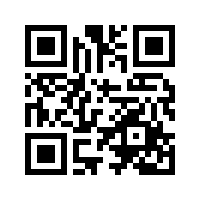 Qu’est-ce qu’un marché ?Qu’est-ce que l’offre ? Qu’est-ce que la demande ? Qu’est-ce qu’une institution marchande ? Pourquoi les droits de propriété sont-ils au fondement des échanges ?Quelles sont les limites du marché ?